Адаптация детей 2-3 лет к условиям дошкольного учреждения. Советы и рекомендации.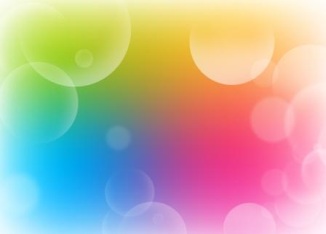 Адаптация - сложный процесс, протекающий у каждого ребенка в зависимости от его психофизиологических, личностных особенностей, характера семейных отношений и воспитания, условий пребывания в яслях и детском саду и других дошкольных учреждениях. От того как проходит привыкание к новому режиму, к незнакомым людям зависит физическое, психическое, развитие и здоровье детей раннего возраста, поэтому выбранная нами тема «Адаптация детей 2-3 лет к условиям дошкольного учреждения» является актуальной. Факторы влияющие на процесс адаптации:Возраст ребенкаСостояние здоровья и уровень развития ребенка.Индивидуальные особенности детей. Биологические и социальные факторы. Опыт общения ребенка со сверстниками и взрослыми.Уровень тренированности адаптационных механизмовИз исследований   Н.М. Аксариной, К.Ю. Белой, Н.Д. Ватутиной, А.И. Донцова, Т.А. Рониной, Р.Б. Стеркиной Р.В. Тонковой-Ямпольской, Т.Я. Черток.Мероприятия, позволяющие взаимодействовать с родителями воспитанников, и обеспечивающее подготовку к поступлению и пребыванию детей в дошкольном учреждении: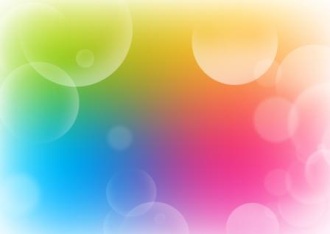 Экскурсия родителей по дошкольному учреждению, Анкетирование родителей, Родительское собрание «Ребёнок идёт в детский сад»,Консультация «Адаптация детей к условиям дошкольного учреждения»Подготовка памятки «С чего начать»ПАМЯТКА ДЛЯ РОДИТЕЛЕЙцелесообразно, примерно за месяц до того, как ребенок начнет посещать детский сад, поменьше, чем обычно, быть рядом;подробно рассказать ребенку о детском саде, чтобы у него сложилось собственное положительное представление о нем; вести себя так, чтобы ребенок почувствовал гордость родителей за него- ведь он такой большой, что может ходить в детский сад;не делать из указанного события проблему, не обсуждать предстоящие перемены в жизни ребенка.Методологические рекомендации по реализации процесса  адаптации детей раннего возраста к условиям дошкольного  образовательного учреждения для субъектов педагогического процесса.изучить особенности развития детей раннего возраста; применять в своей деятельности диагностические таблицы, позволяющие отследить стадии процесса  адаптации детей раннего возраста; при проведении  организованных видов деятельности с детьми раннего возраста следует учитывать разные темпы социально-личностного развития ребенка раннего возраста; изучить особенности развития детей раннего возраста; применять в своей деятельности диагностические таблицы, позволяющие отследить стадии процесса  адаптации детей раннего возраста; при проведении  организованных видов деятельности с детьми раннего возраста следует учитывать разные темпы социально-личностного развития ребенка раннего возраста; изучить особенности развития детей раннего возраста; применять в своей деятельности диагностические таблицы, позволяющие отследить стадии процесса  адаптации детей раннего возраста; при проведении  организованных видов деятельности с детьми раннего возраста следует учитывать разные темпы социально-личностного развития ребенка раннего возраста; изучить особенности развития детей раннего возраста; применять в своей деятельности диагностические таблицы, позволяющие отследить стадии процесса  адаптации детей раннего возраста; при проведении  организованных видов деятельности с детьми раннего возраста следует учитывать разные темпы социально-личностного развития ребенка раннего возраста; Составитель: Беседина О.В.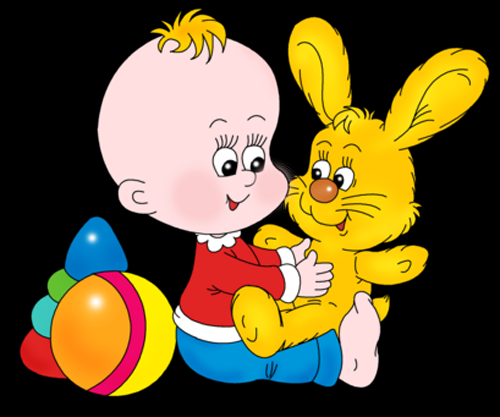 